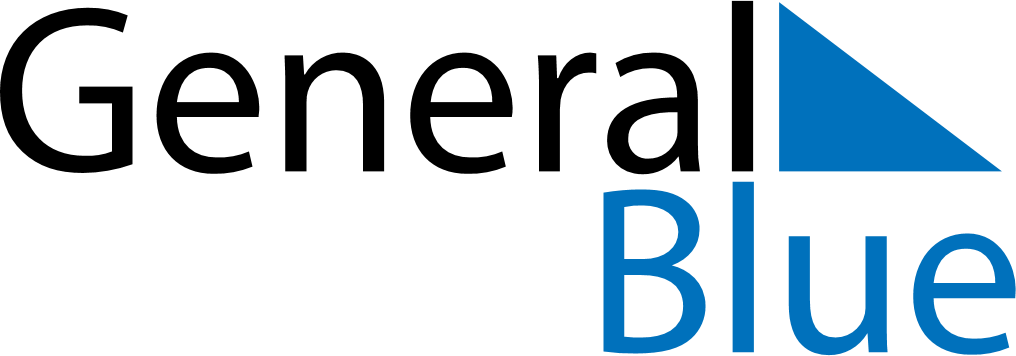 March 2030March 2030March 2030March 2030March 2030March 2030LiechtensteinLiechtensteinLiechtensteinLiechtensteinLiechtensteinLiechtensteinMondayTuesdayWednesdayThursdayFridaySaturdaySunday12345678910Shrove Tuesday1112131415161718192021222324Saint Joseph25262728293031NOTES